JapanJapanJapanJapanAugust 2024August 2024August 2024August 2024MondayTuesdayWednesdayThursdayFridaySaturdaySunday1234567891011Mountain Day12131415161718Mountain Day (substitute day)19202122232425262728293031NOTES: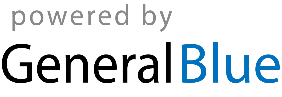 